Annwyl <enw>,(Athro – dilëwch/diwygiwch fel y bo’n briodol)Rydyn ni’n falch iawn o gefnogi’r NSPCC drwy gymryd rhan yn y Milltir ar gyfer Diwrnod Plentyndod eleni ar 7 Mehefin.Mae popeth a wneir gan yr NSPCC yn amddiffyn plant heddiw ac yn atal camdriniaeth yforyMae’r NSPCC angen ein cymorth ni yn fwy nag erioed. Drwy godi arian, gallwn ni helpu i ariannu eu gwasanaethau hanfodol fel Childline, sydd bob amser ar gael i blant a phobl ifanc, beth bynnag fo’u pryder.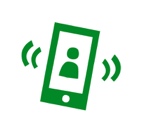 Ar gyfartaledd, mae 2 blentyn bob munud yn cysylltu â Childline Milltir ar Ddiwrnod Plentyndod (Athro – dilëwch/diwygiwch fel y bo’n briodol)Yn ystod Milltir Diwrnod Plentyndod, byddwn ni’n <esbonio’r weithgaredd y bydd plant yn cymryd rhan ynddo>. 
Rydyn ni’n gofyn i’r plant ddod â chyfraniad o <Rhowch fanylion y cyfraniad y byddwch chi’n gofyn i’r plant ei roi ac unrhyw beth arall sydd ei angen arnynt>.Codi Arian(Athro – dilëwch/diwygiwch fel y bo’n briodol)•  Rydyn ni wedi creu tudalen JustGiving (dolen).   Cyfrannwch a rhannwch gyda’ch ffrindiau er mwyn i ni allu cefnogi’r NSPCC.•	Anfonwch gyfraniad mewn amlen wedi’i selio i gefnogi gwaith yr NSPCC.•  Cyfrannwch drwy ParentPay neu IRIS ParentMail.•	Cyfrannwch drwy GiftT. Isod, gallwch chi ddod o hyd i’r < Cod QR / ffurflen noddi sydd â’r Cod QR wedi’i atodi.> Cyfrannwch a rhannwch gyda’ch ffrindiau er mwyn i ni allu cefnogi’r NSPCC.(Athro – copïwch a gludwch y Cod QR o’ch tudalen GiftT yma. Peidiwch â newid maint y cod, a chyn argraffu’r llythyrau gwnewch yn siŵr fod y cod yn gweithio pan fydd yn cael ei sganio)Mae pob ceiniog yn cyfriDrwy chwarae ein rhan a symud milltir ar Ddiwrnod Plentyndod eleni, bydd yr holl arian rydyn ni’n ei godi yn <ysgol> yn helpu i gadw plant yn ddiogel rhag camdriniaeth.Diolch yn fawr.Dymuniadau gorau,<Enw> 
<Manylion eich ysgol>Mae’n bosib cael rhagor o wybodaeth am waith yr NSPCC, wrth fynd i nspcc.org.ukI gael gwybodaeth am gadw plant yn ddiogel ar-lein, ewch i nspcc.org.uk/onlinesafetyMae rhagor o wybodaeth am Ddiwrnod Plentyndod a sut mae cymryd rhan ar gael yn https://www.nspcc.org.uk/support-us/charity-fundraising/childhood-day/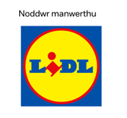 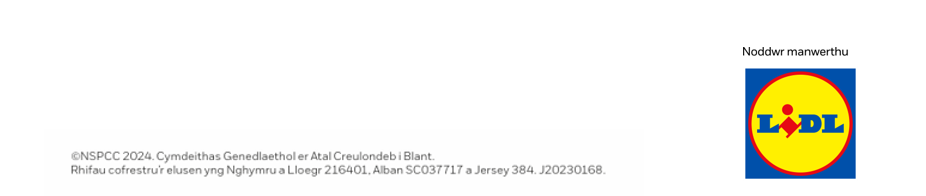 